«Мама, папа, я – спортивная семья!»   31 октября на базе ДЮСШ прошел спортивный конкурс "Папа, мама,  я - спортивная семья". В спортивных эстафетах участвовало  6 семейных команд: по две команды от каждого корпуса д/с «Сибирячок». Наш корпус №2 представили семьи Черепановых и Шелягиных.   Командам необходимо было проявить свою ловкость, сноровку и дружную работу в спортивных конкурсах.   Здоровый образ жизни должны вести все члены семьи. Ведь родители для своих детей являются примером для подражания. И взрослые участники семейных соревнований нисколько не уступали детям в ловкости, азарте, в воле к победе. Посмотришь на таких активных родителей, и становится понятно, какими спортсменами вырастут их дети.   Мероприятие началось с приветственного слова участников. Командам были предложены занимательные, иногда очень непростые конкурсы с бегом, прыжками, где они смогли проявить свои спортивные навыки.   Болельщики и зрители следили за ходом событий и очень «громко переживали». Спортивно – семейный праздник прошёл на одном дыхании. С каждым новым конкурсом обстановка накалялась, но спортивное жюри единогласно пришло к мнению - побеждает взаимовыручка и семейное согласие. И независимо от того, как распределились места, все участники и зрители соревнований получили массу положительных эмоций и приятных впечатлений. Спортивный праздник удался на славу! Молодцы дети и их родители!  Бажина Татьяна Петровна, воспитатель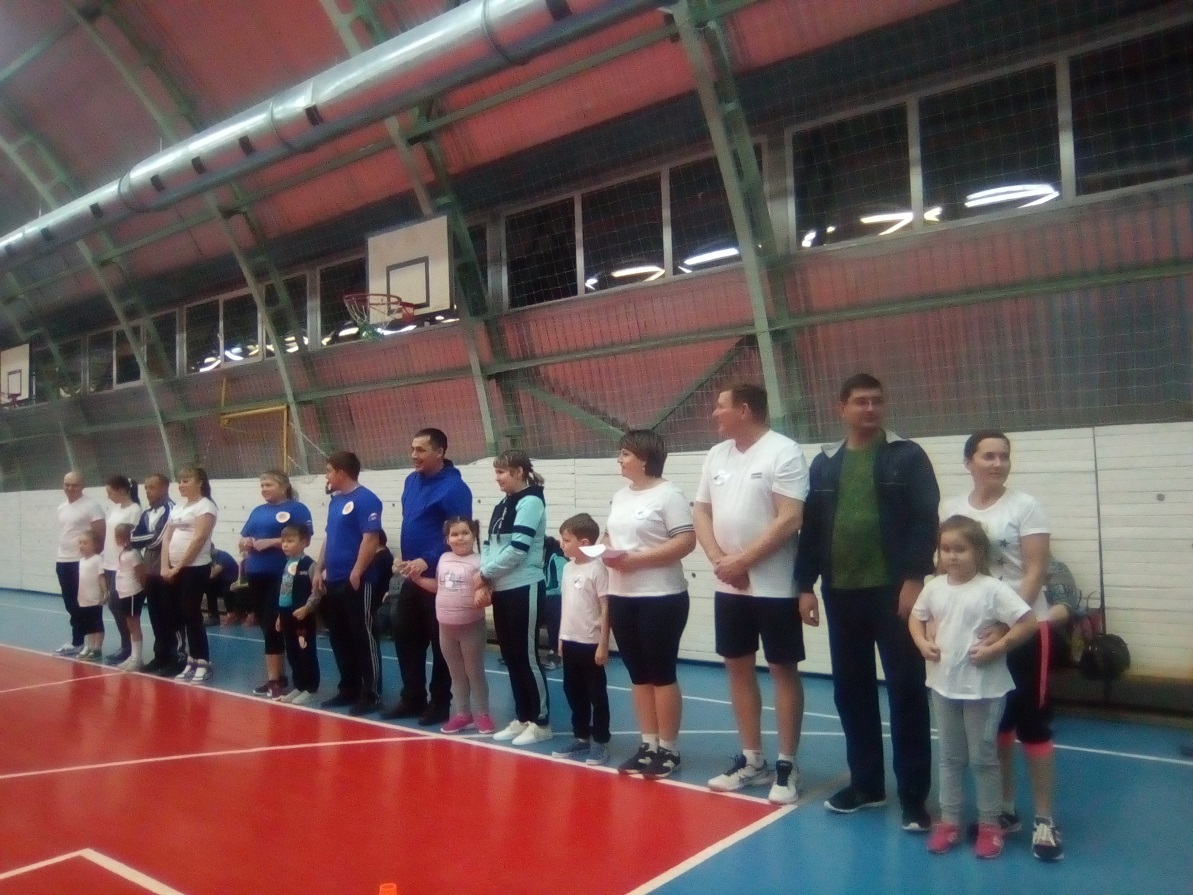 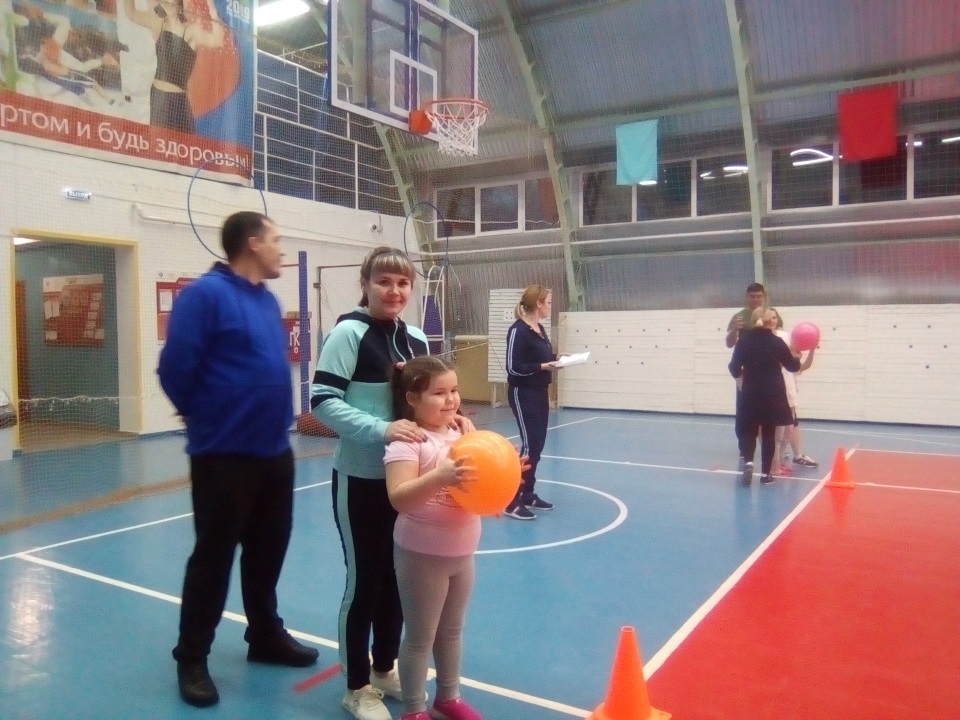 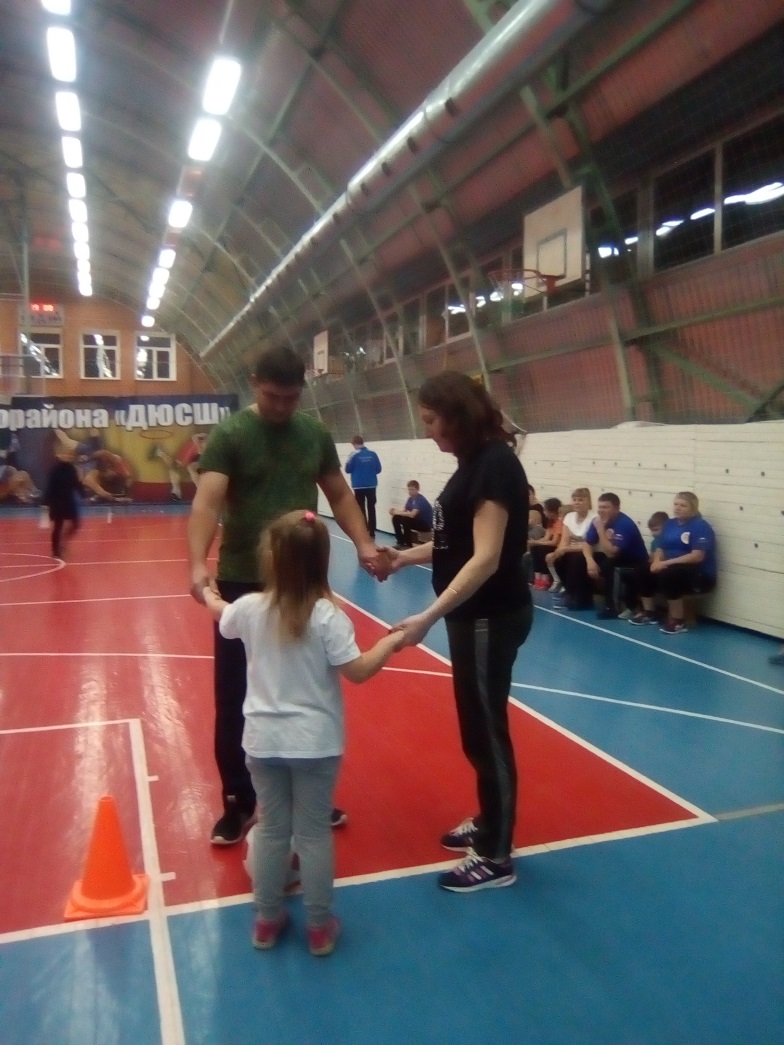 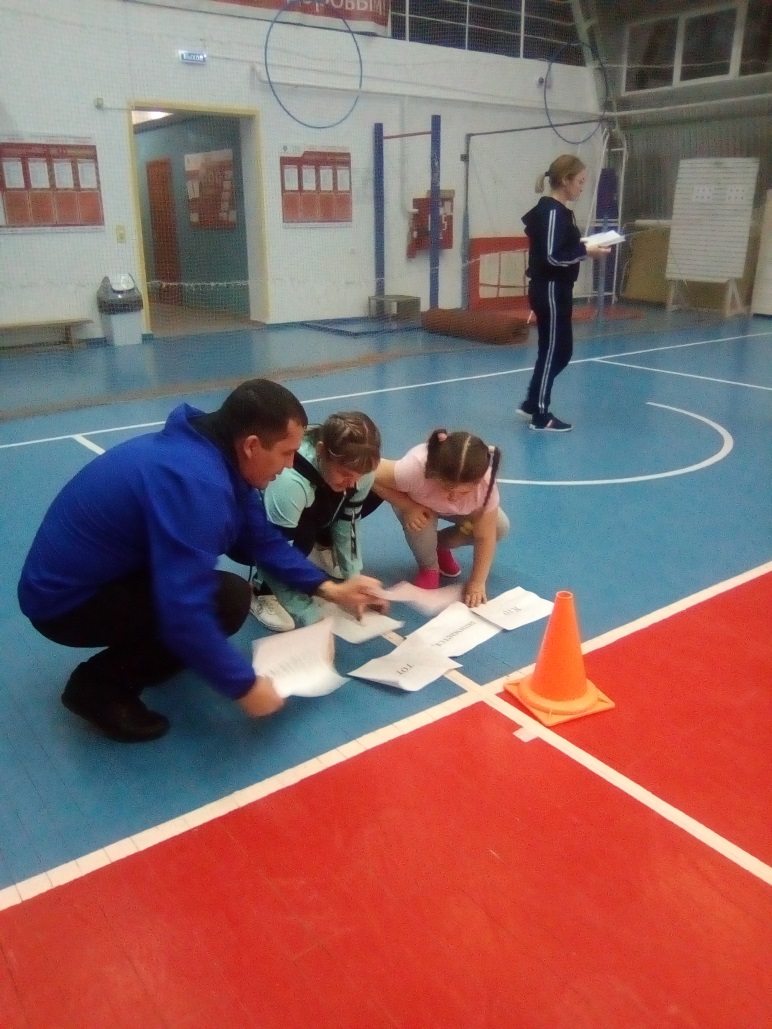 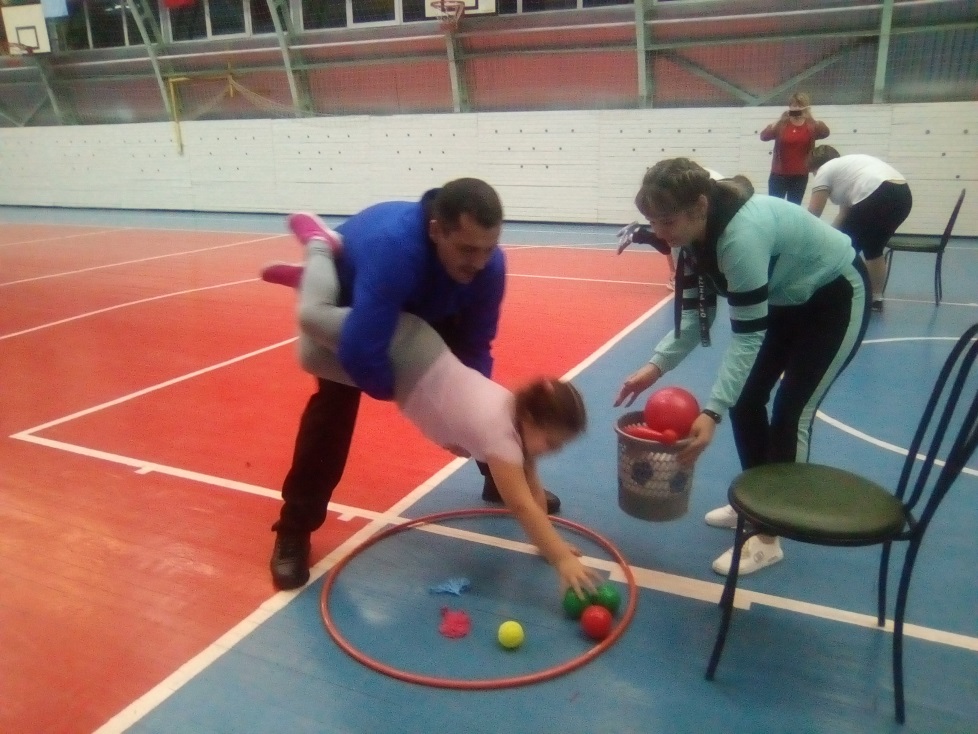 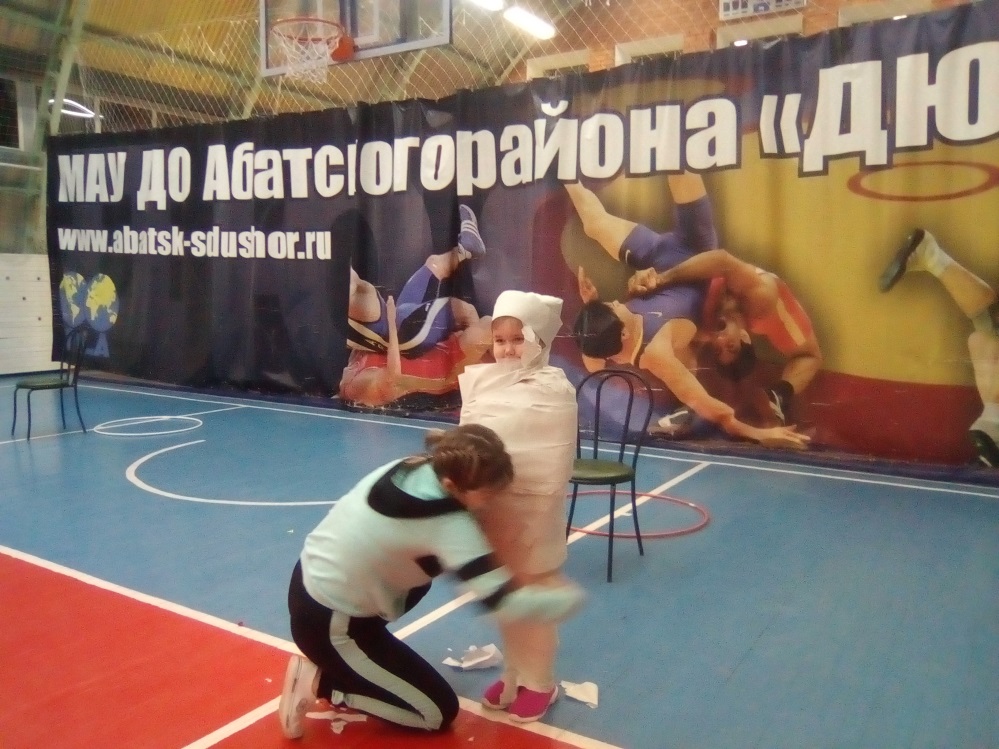 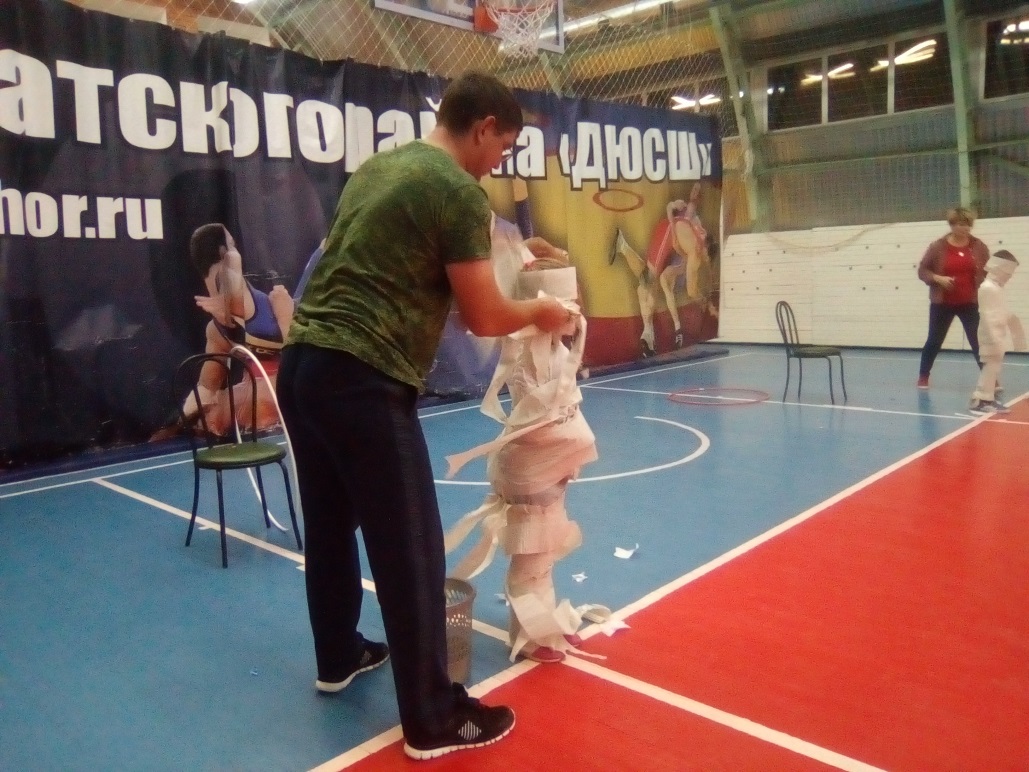 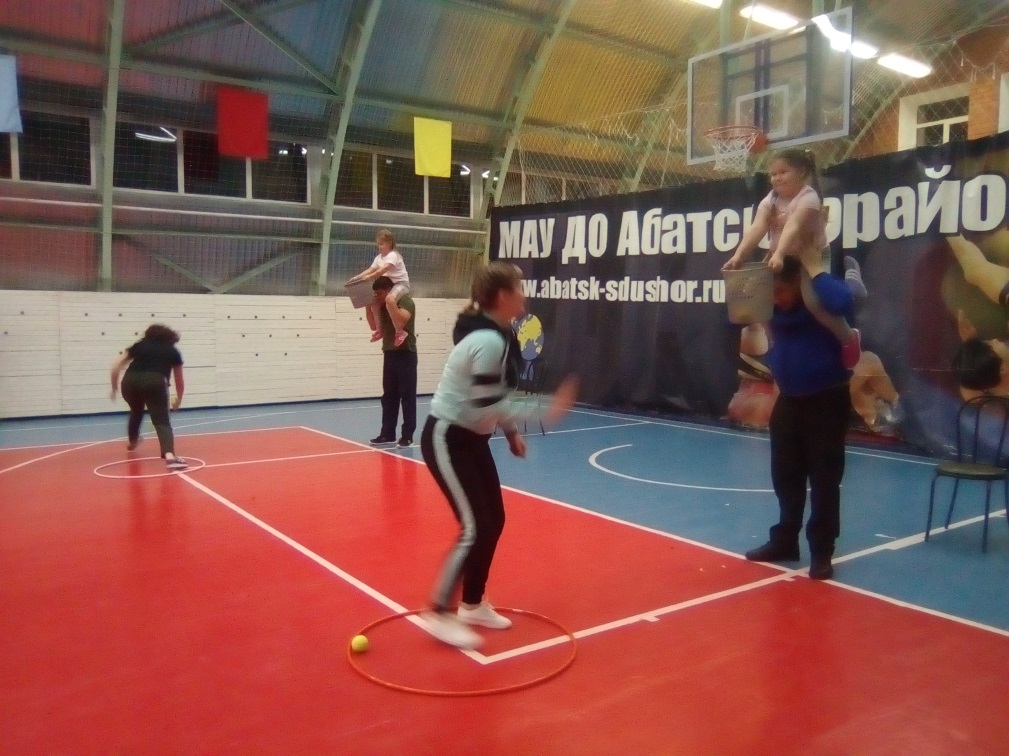 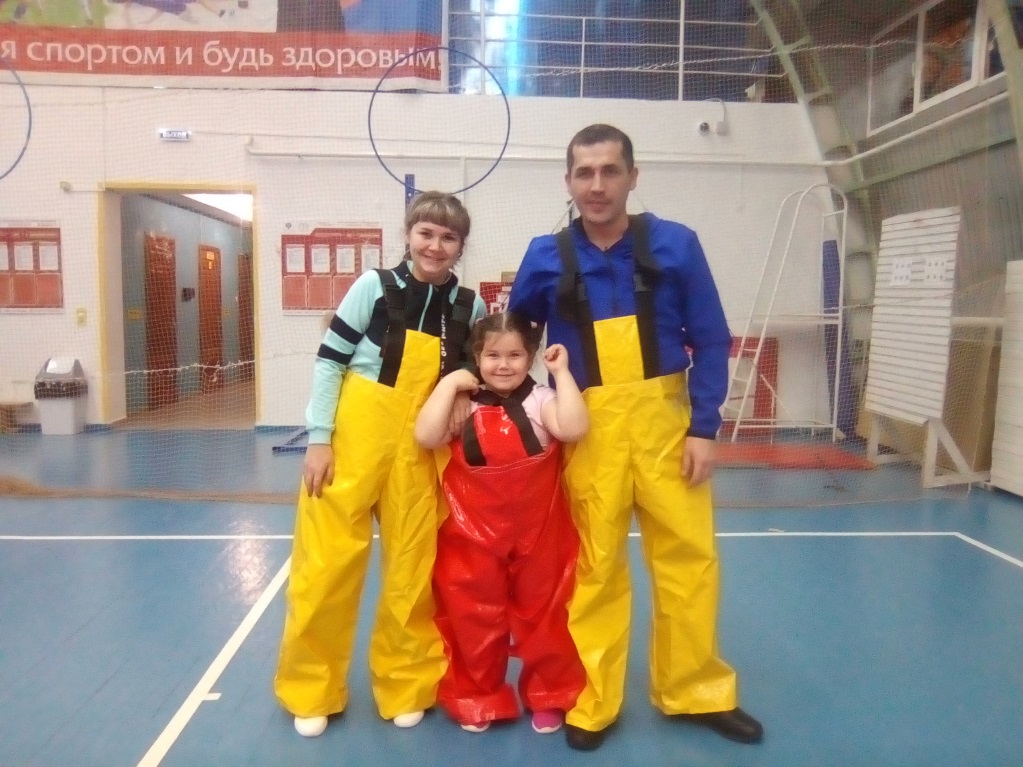 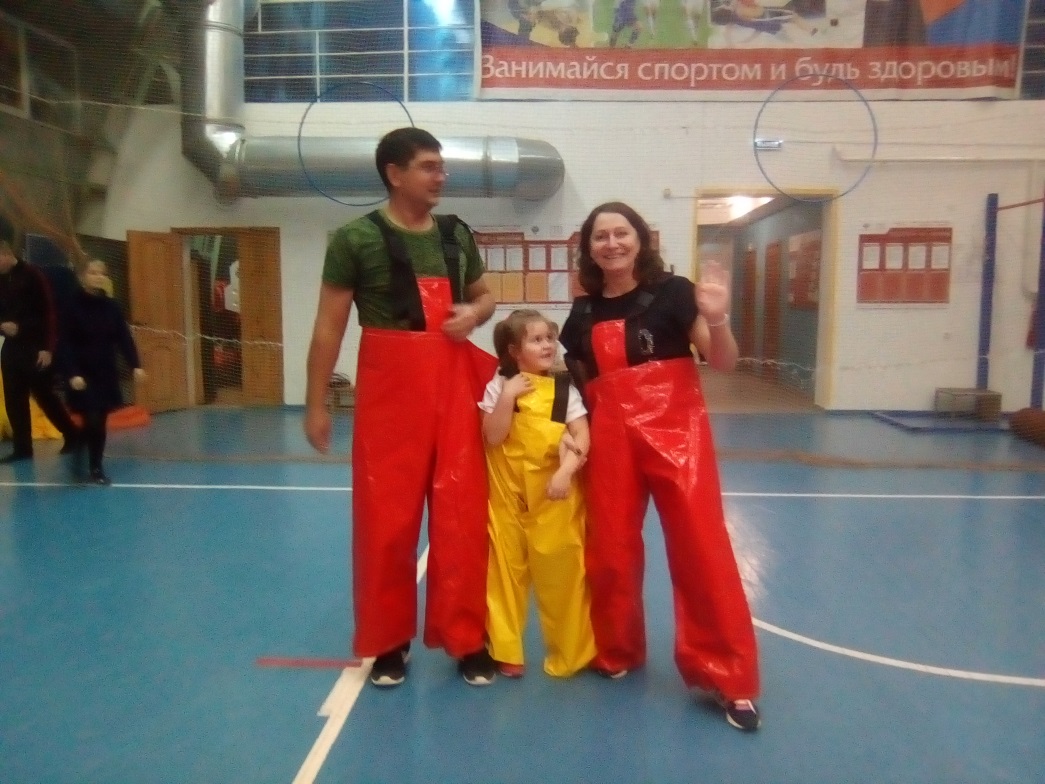 